Please update before copying and pasting into your Outlook signature:FirstName LastNameTitleBioTissue, Inc.
The Landing MIA | 7300 Corporate Center Drive | Suite 700 | Miami, FL 33126  | USA 
Office: (888) 296-8858 | Mobile: ADD MOBILE NUMBER | Email: email@biotissue.com
www.biotissue.com 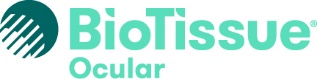 Read about our Rebranding Announcement here.